11 января отмечается День заповедников и национальных парков России. В этот день в 1917 году был образован первый государственный заповедник — Баргузинский.Заповедники и национальные парки — особо охраняемые природные территории, создаются для сохранения уникальных природных ландшафтов и спасения от угрозы исчезновения многих видов животных и растений.Сохранение биоразнообразия - одна из важнейших задач нацпроекта "Экология", который реализуется по поручению Президента России Владимира Путина. 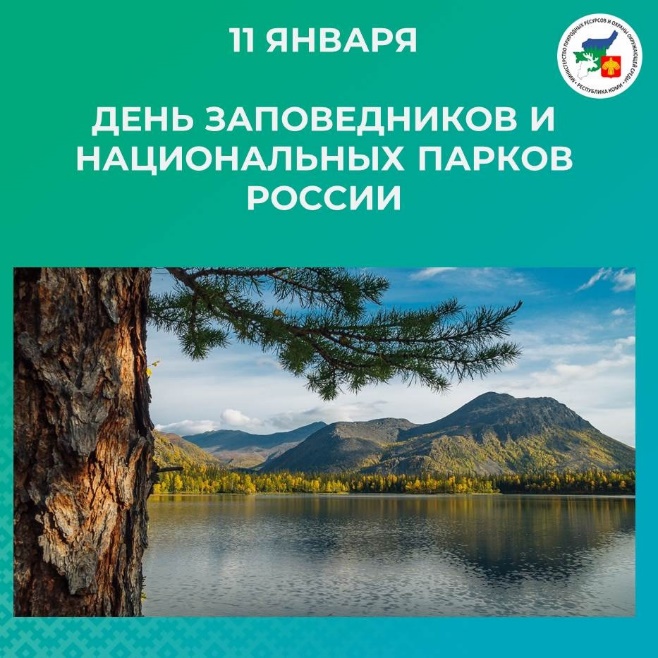 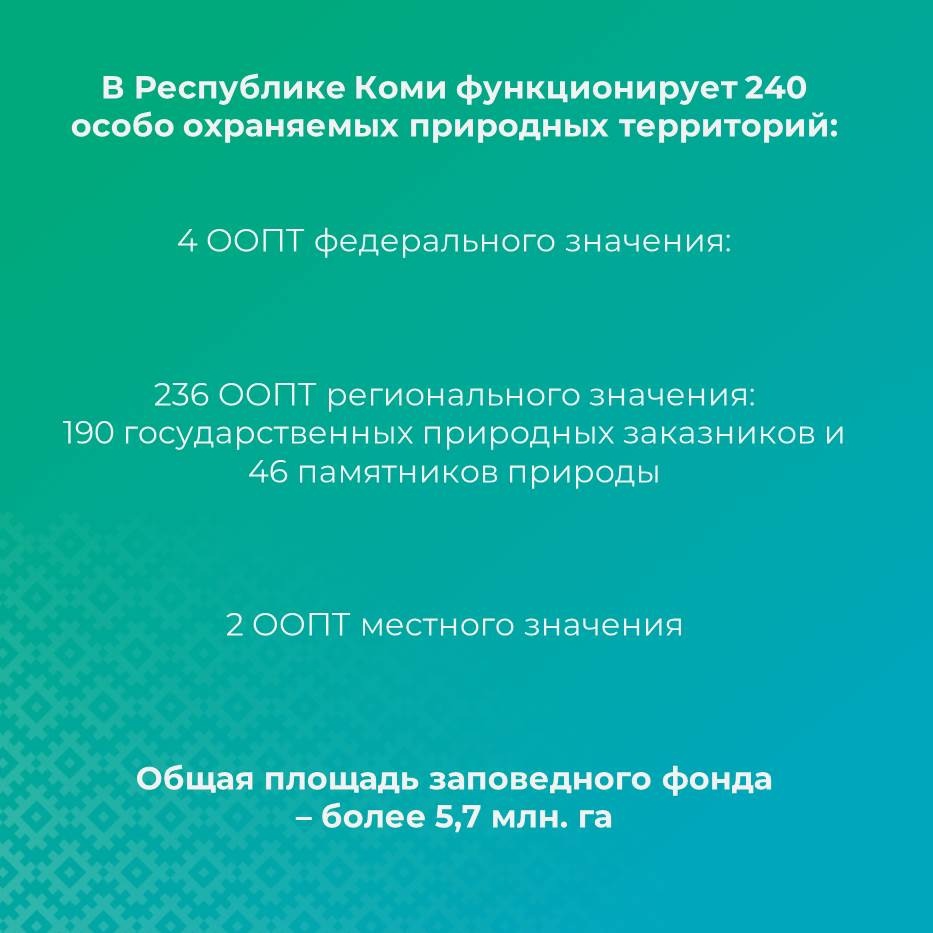 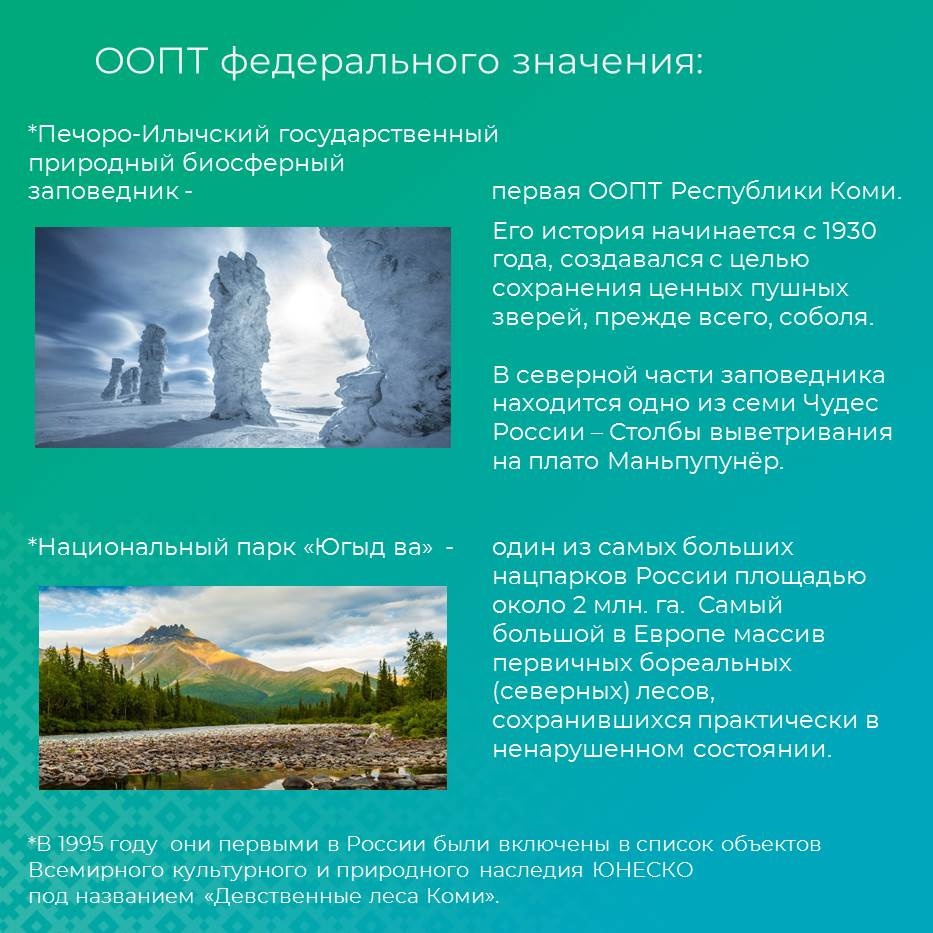 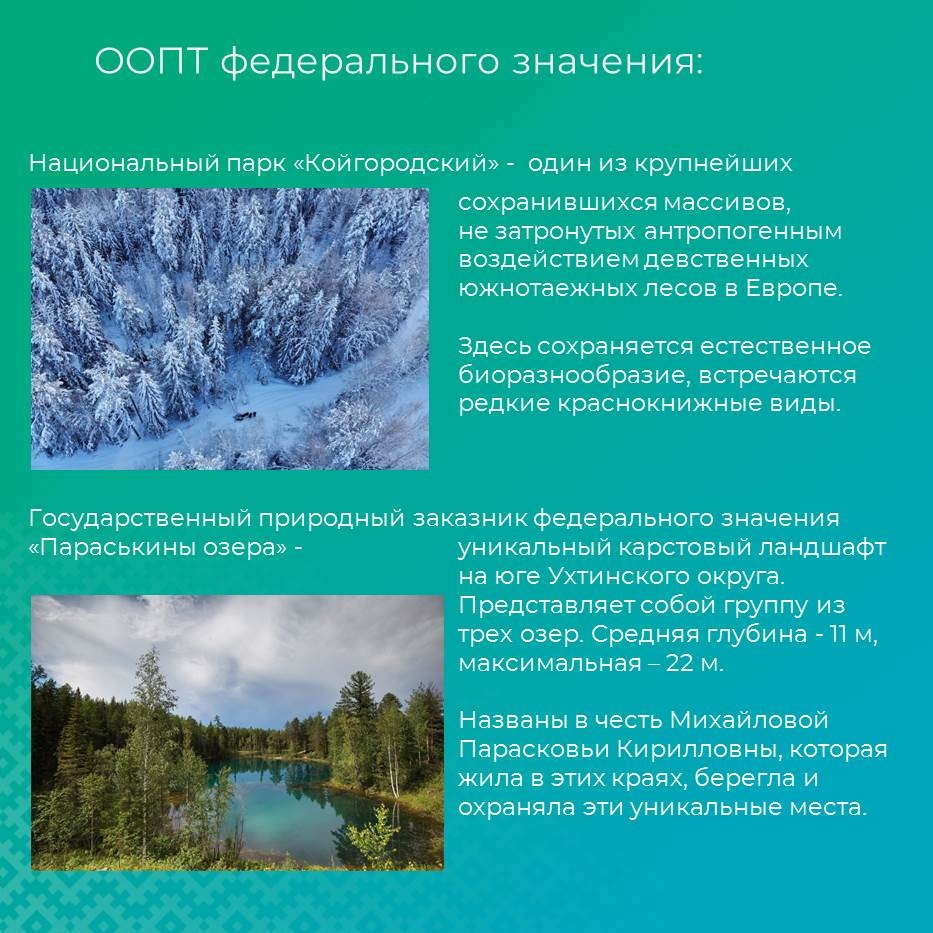 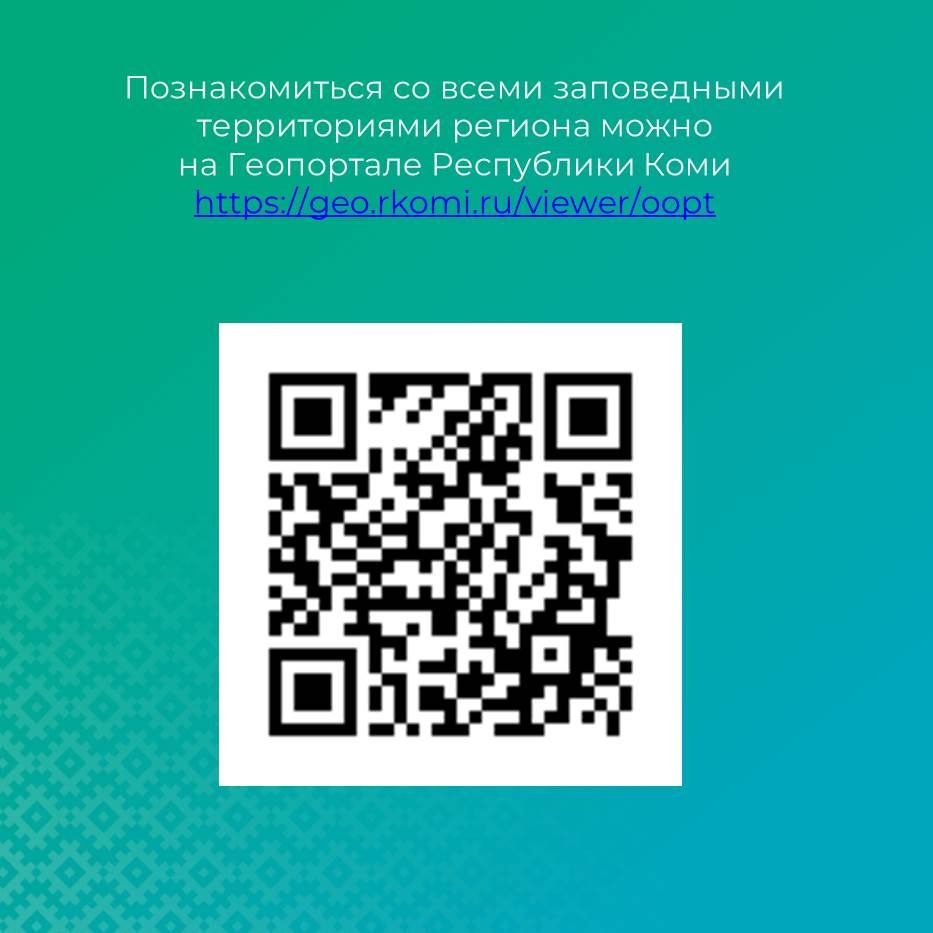 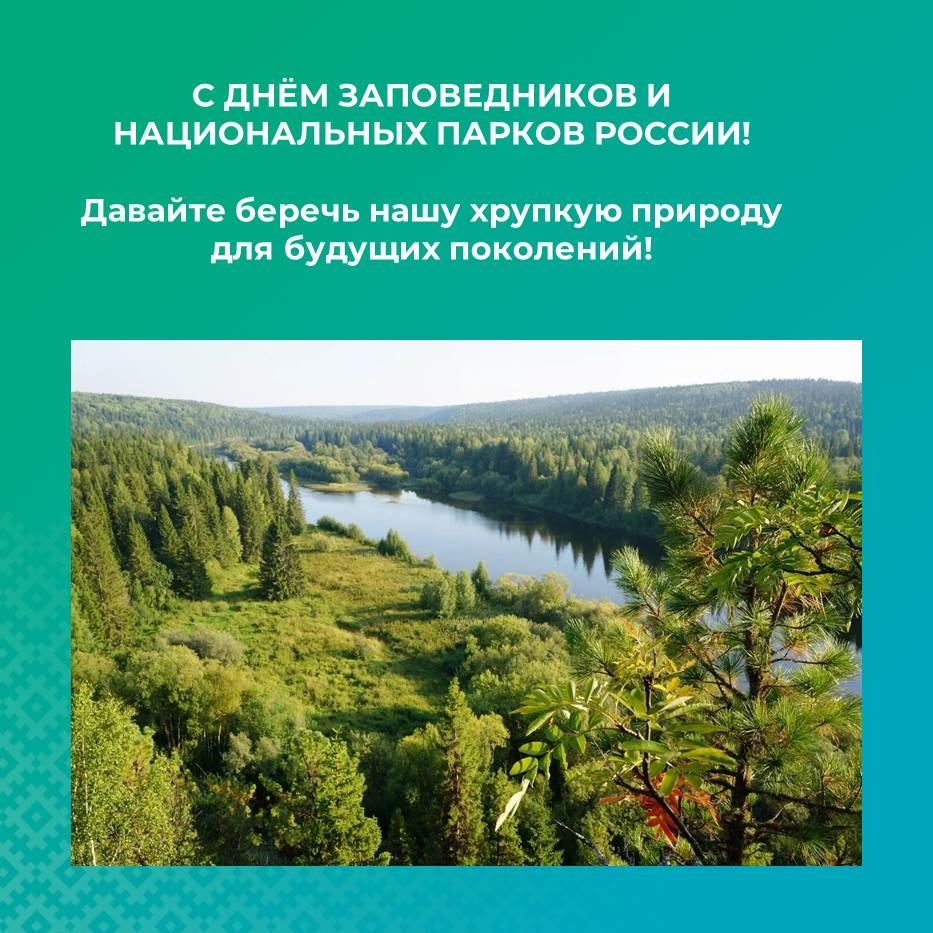 